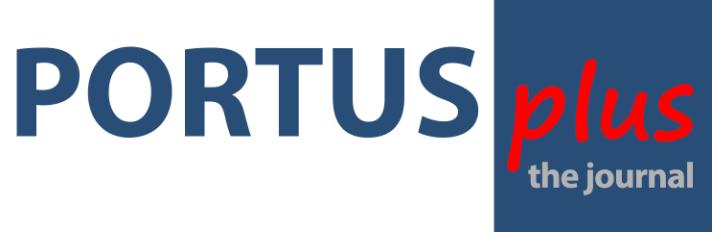 Curriculum (Texto produzido em inglês)Grau académico…, Certificações…, Actividades actuais…, Colaborações......, Participação em conferências…, etc.Max. 1.000 caracteres (incluindo espaços)PublicaçõesPapers do autor relacionados com os temas da chamada de trabalhos, publicações impressas e revistas online.Pursuant to article 13 of (UE) Regulation 2016/679 “General Data Protection Regulation” (GDPR 2016/679), which contains provisions for the protection of the personal data of people and other subjects, the personal data provided will be treated in compliance with the aforementioned regulation and with the confidentiality to which the Journal is subjected.Data……………………………….Assinatura…………………………………………….PORTUSplus_the online Journal of RETERETE Publisher, , ISSN: 2039-6422ANEXO DPerfil ProfissionalPerfil ProfissionalAutor/es (, Apelido) Instituição que representa Título exacto do seu cargo atual Rua/n.° Código Postal Cidade Concelho/País E-mail Fotografia 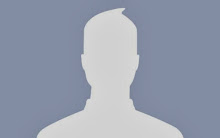 CV ResumidoTexto produzido em Inglês para publicação na página www.portusplus.org (em construção)Max 300 caracteres